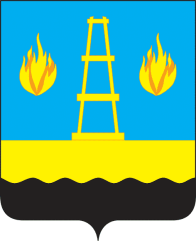 АДМИНИСТРАЦИЯ
городского округа Отрадный
Самарской областиПОСТАНОВЛЕНИЕ  От  13.06.2017 № 818О внесении изменений в муниципальную программу «Благоустройство территории городского округа Отрадный Самарской области на 2016-2018 годы»В целях обеспечения эффективности и результативности расходования бюджетных средств в 2017 году путем отражения обозначенных расходных обязательств в рамках муниципальной программы Администрация городского округа ПОСТАНОВЛЯЕТ:1. Внести в муниципальную программу «Благоустройство территории городского округа Отрадный Самарской области на 2016-2018 годы», утвержденную постановлением Администрации городского округа Отрадный Самарской области от 11.08.2015 №1238 (далее - Программа), следующие изменения:1.1. В паспорте Программы раздел «ВАЖНЕЙШИЕ ЦЕЛЕВЫЕ ИНДИКАТОРЫ И ПОКАЗАТЕЛИ ПРОГРАММЫ»  дополнить абзацами следующего содержания:«Количество установленных табличек с указанием секторов и кварталов на кладбище «Южное»; Количество придомовых территорий городского округа, на которые завезен плодородный грунт;Объем завезенного плодородного грунта на придомовые территории городского округа.».1.2. Раздел 3 Программы дополнить пунктами 7.13-7.15 следующего содержания:1.3. В Приложении № 2 к Программе в разделе «2017 год»:1.3.1. В строке 6 сумму «769,2» заменить суммой «489,30».1.3.2. Дополнить строками 12-13 следующего содержания:1.4. В Приложении 4 к Программе:1.4.1. В разделе 2 «Задача 2 Приведение в нормативное состояние зеленого хозяйства внутриквартальных территорий, а также территорий образовательных детских учреждений»  пункт 2.3. изложить в следующей редакции:1.4.2. Раздел 7 «Задача 7: Содержание территории городского округа» дополнить пунктами 7.11 - 7.12 следующего содержания:1.5. Приложение  5 к  Программе дополнить пунктами 34-36 следующего содержания:2. Опубликовать настоящее постановление  в газете «Рабочая трибуна» и разместить на официальном сайте органов местного самоуправления  городского округа Отрадный в сети Интернет.Глава городского округа Отрадный                                                   А.В.Бугаков              Самарской области «7.13.Количество установленных табличек с указанием секторов и кварталов на кладбище «Южное»единиц20302037.14.Количество придомовых территорий городского округа, на которые завезен плодородный грунтединиц450457.15.Объем завезенного плодородного грунта на придомовые территории городского округатонн3000300»«12.Приобретение и установка табличек с указанием секторов и кварталов на кладбище «Южное»99,90Управление ЖКХ и ОН13.Завоз плодородного грунта на придомовые территории городского округа180,00Управление ЖКХ и ОН»«2.3.Приобретение и  посадка  однолетней цветочной  рассадыУправление по ЖКХ и ОН2017-2018 годы489,30850,001339,30Количество высаженной рассады в клумбы города, ед.». «7.11.Приобретение и установка табличек с указанием секторов и кварталов на кладбище «Южное»Управление ЖКХ и ОН2017-2018 годы99,9099,90Количество установленных табличек с указанием секторов и кварталов на кладбище «Южное», ед.7.12.Завоз плодородного грунта на придомовые территории городского округаУправление ЖКХ и ОН2017-2018 годы180,00180,00Количество придомовых территорий городского округа, на которые завезен плодородный грунт, ед.;Объем завезенного плодородного грунта на придомовые территории городского округа, тонн.»«34.Количество установленных табличек с указанием секторов и кварталов на кладбище «Южное»Количество установленных табличек с указанием секторов и кварталов на кладбище «Южное»Акты о приемке выполненных работ35.Количество придомовых территорий городского округа, на которые завезен плодородный грунтКоличество придомовых территорий городского округа, на которые завезен плодородный грунтАкты о приемке выполненных работ36.Объем завезенного плодородного грунта на придомовые территории городского округаОбъем завезенного плодородного грунта на придомовые территории городского округаАкты о приемке выполненных работ»